Управление образования и молодежной политики  администрации муниципального образования – Спасский муниципальный район Рязанской областиул. Луначарского, д. .Спасск-Рязанский, 391050, тел. (49135)  33795, факс 3-36-39, e-mail: spasskrimk@mail.ruП Р И К А ЗОт 20.11.2017 г.							№  554-дОб итогах муниципального тура  общероссийской олимпиады школьников по ОПК  2017-2018 учебном году В соответствии с  Положением  и регламентом   проведения X общероссийской олимпиады школьников по Основам православной культуры «Русь святая, храни  веру Православную»   20 ноября 2017 года был проведен муниципальный тур Общероссийской олимпиады школьников по Основам православной культуры.В Олимпиаде приняли участие 41 школьник  4-11 классов из 7 образовательных организаций района (МБОУ "Спасская гимназия", МБОУ "Спасская СОШ", МБОУ "Городковическая СШ", МБОУ "Ижевская СОШ им. К.Э.Циолковского", МБОУ "Перкинская СШ", МБОУ "Кирицкая СШ", МБОУ  "Троицкая СОШ им. Героя Советского Союза А.С.Юханова").	На основании протокола  заседания жюри II (муниципального) тура  общероссийской олимпиады школьников по ОПК ПРИКАЗЫВАЮ: Утвердить:-  рейтинг результатов участия школьников во  II (муниципальном) туре  общероссийской олимпиады школьников  по ОПК, - список дипломантов II (муниципального) тура  общероссийской олимпиады школьников по ОПК. Рекомендовать руководителям МБОУ ″Спасская гимназия" Веневцевой О.Ю.,  МБОУ "Спасская СОШ" Ефремкину В.К., МБОУ "Городковическая СШ" Корнеевой Н.А., МБОУ "Ижевская СОШ им. К.Э.Циолковского" Кротову Ю.А.,  МБОУ "Кирицкая СШ" Конкиной Г.Н.  объявить благодарность  учителям,  подготовившим  дипломантов II (муниципального) тура   общероссийской олимпиады школьников по ОПК:- Савостиковой Е.В., учителю МХК и ОПК первой категории  МБОУ "Спасская гимназия", - Бурнаховской Л.А., учителю ОПК,  истории  и обществознания МБОУ "Спасская гимназия";- Заборовой С.Ю., учителю ОПК, ОДНКНР и музыки первой  категории "Спасская СОШ";- Беспаловой О.В., учителю ОПК и  технологии МБОУ "Городковическая СШ",- Анисиной И.Г., учителю ОПК первой категории МБОУ "Ижевская СОШ им. К.Э.Циолковского";- Ахрютиной М.В., учителю ОДНКНР, русского языка и литературы первой категории МБОУ "Ижевская СОШ им. К.Э.Циолковского";- Перфильевой В.В., учителю ОПК, начальных классов первой категории МБОУ "Кирицкая СШ",- Лепилкиной В.И., учителю ОПК, химии первой категории  МБОУ "Кирицкая СШ".4. Контроль за исполнением настоящего приказа возложить на  заведующую РИМК Лаврову Н.И.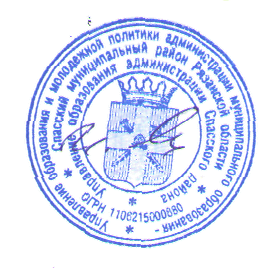 Начальник управления					И.Ю.МининРегиональное образование – Рязанская областьМуниципальное образование – Спасский муниципальный районТип олимпиады – муниципальныйПредмет –  Основы православной культурыДата проведения – 20.11.2017Рейтинг участников  муниципального тура  общероссийской олимпиады школьников по Основам православной культурыв 2017-2018 учебном годуСписок победителей и призеров муниципального тура общероссийской олимпиады школьниковпо  ОПК среди  обучающихся  4-11  классов2017-2018 учебный годЧлены жюри:Звонова В.П. 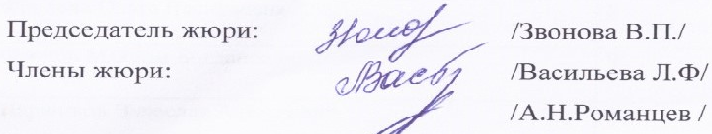 Лепилкина В.И.  	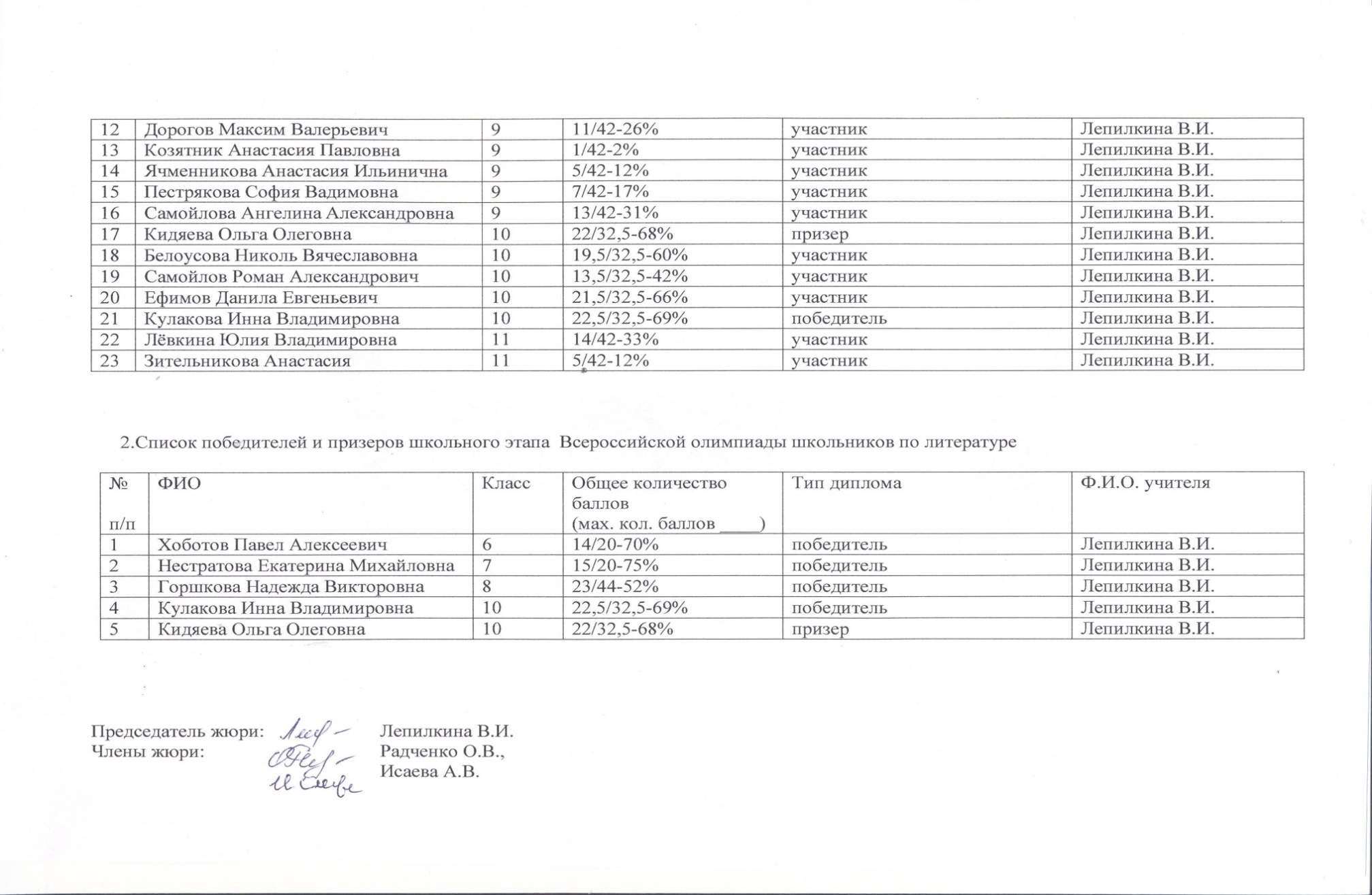 Заборова С.Ю. 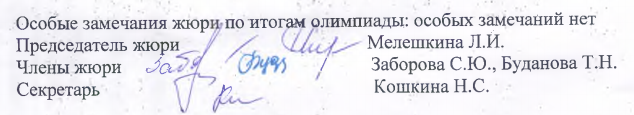 Бурнаховская Л.А. Протокол работы жюри по итогам муниципального тура Общероссийской олимпиады школьников по ОПКЧисло участников:41Место проведения: МБОУ ДО «ДО»Дата и время проведения:20.11.2017 .10.10-12.50Присутствовали:Члены жюри:  - Звонова В.П. - МБОУ "Троицкая СОШ им. Героя Советского Союза А.С.Юханова"- Лепилкина В.И.  - МБОУ "Кирицкая СШ";	- Зыкова В.Б.  - МБОУ "Перкинская СШ";- Заборова С.Ю. - МБОУ "Спасская СОШ";- Бурнаховская Л.А. – МБОУ "Спасская гимназия"Повестка дня:1. Утверждение результатов участников муниципального тура.2. Утверждение списка победителей и призеров муниципального тура.Слушали:  Звонову В.П.Постановили:1. Утвердить рейтинг участников муниципального тура  Олимпиады.2. Утвердить список победителей и призеров муниципального тура Олимпиады.Результаты муниципального тура  общероссийской олимпиады школьников по ОПК	Члены жюри:Звонова В.П.              Лепилкина В.И.  	         Заборова С.Ю.              Бурнаховская Л.А. 20.11.2017 г. № п/пФамилия, имяНазвание ОО (по УКласс Общее количество баллов (макс. количество баллов) % от мак.возм.балловСтатус участника1Лихачева АринаМБОУ "Кирицкая СШ"444(60)73%Победитель, Диплом II степени2Осина ВарвараМБОУ "Спасская гимназия"439(60)65%Призер, Диплом III степени3Трунина ВладаМБОУ "Спасская гимназия"439(60)65%Призер, Диплом III степени4Яшкова КсенияМБОУ "Спасская гимназия"431(60)52%Призер, Диплом III степени5Шестопалов ВладимирМБОУ "Спасская гимназия"425(60)42%Участник 6Силина КсенияМБОУ "Ижевская СОШ им. К.Э. Циолковского"416(60)27%Участник 7Клепик ЕгорМБОУ "Троицкая СОШ им. Героя Советского Союза А.С.Юханова"414(60)23%Участник 8Миронова ВикторияМБОУ "Ижевская СОШ им. К.Э. Циолковского"46(60)10%Участник 9Полторацков ИванМБОУ "Спасская гимназия"558(60)97%Победитель, Диплом I степени10Потапова АннаМБОУ " Спасская СОШ"552(60)87%Призер, Диплом I степени11Калошина ОльгаМБОУ "Городковическая  СШ"549(60)82%Призер, Диплом I степени12Иванова ВарвараМБОУ " Спасская СОШ"544(60)73%Диплом II степени13Кузнецова АнастасияМБОУ "Перкинская СШ"537(60)62%Диплом III степени14Працко ЕлизаветаМБОУ "Ижевская СОШ им. К.Э. Циолковского"533(60)55%Диплом III степени15Демидова КсенияМБОУ "Ижевская СОШ им. К.Э. Циолковского"520(60)33%Участник 16Мурашов АаронМБОУ " Спасская СОШ"650(60)83%Победитель, Диплом I степени17Потапов ВасилийМБОУ " Спасская СОШ"650(60)83%Победитель, Диплом I степени18Шаламова МарияМБОУ " Спасская СОШ"642(60)70%Призер, Диплом III степени19Парфинович НиколайМБОУ "Городковическая СШ"636(60)60%Призер, Диплом III степени20Сучкова АнгелинаМБОУ "Ижевская СОШ им. К.Э. Циолковского"629(60)48%Участник 21Рысин СергейМБОУ " Спасская СОШ"626(60)43%Участник 22Серова ЮлияМБОУ "Ижевская СОШ им. К.Э. Циолковского"625(60)42%Участник 23Дыкова ЕлизаветаМБОУ "Ижевская СОШ им. К.Э. Циолковского"735(60)58%Победитель, Диплом III степени24Николаева ВалерияМБОУ "Ижевская СОШ им. К.Э. Циолковского"734(60)57%Призер, Диплом III степени25Перышкин ДаниилМБОУ "Ижевская СОШ им. К.Э. Циолковского"729(60)48%Участник 26Горшкова НадеждаМБОУ "Кирицкая СШ"868(100)68%Победитель, Диплом III степени27Калошин АнтонМБОУ "Городковическая СШ"861(100)61%Призер, Диплом III степени28Меркулова ВалерияМБОУ "Спасская гимназия"850(100)50%Призер29Иванова МарияМБОУ "Спасская гимназия"838(100)38%Участник 30Зубакова ИринаМБОУ "Спасская гимназия"832(100)32%Участник 31Федяшова АлександраМБОУ "Спасская гимназия"832(100)32%Участник 32Куликова ЕлизаветаМБОУ "Спасская гимназия"837(100)37%Участник 33Шевченко ЕкатеринаМБОУ "Спасская гимназия"831(100)31%Участник34Рыбкин ДаниилМБОУ "Спасская гимназия"969(100)69%Победитель, Диплом III степени35Панкова МарияМБОУ "Городковическая СШ"957(100)57%Призер Диплом III степени36Самойлова АнгелинаМБОУ "Кирицкая СШ"957(100)57%Призер Диплом III степени 37Климешова АнастасияМБОУ "Спасская гимназия"949(100)49%Участник 38Назарова СофияМБОУ "Кирицкая СШ"1045(100)45%Участник 39Самойлов РоманМБОУ "Кирицкая СШ"1043(100)43%Участник 40Парфинович АлександрМБОУ "Городковическая СШ"1023(100)23%Участник 41Лопаткина МаринаМБОУ "Спасская гимназия"1140(100)40%Участник   №п/пФамилия, имяПолное название общеобразовательной организации (в соответствии с уставом)Уровень (класс)обученияРезультат (балл)Тип дипломаФ.И.О учителя1Лихачева АринаМБОУ "Кирицкая СШ"444(60)73%Победитель, Диплом II степениПерьфильева Валентина Владимировна2Осина ВарвараМБОУ "Спасская гимназия"439(60)65%Призер, Диплом III степениБурнаховская Людмила Анатольевна3Трунина ВладаМБОУ "Спасская гимназия"439(60)65%Призер, Диплом III степениБурнаховская Людмила Анатольевна4Яшкова КсенияМБОУ "Спасская гимназия"431(60)52%Призер, Диплом III степениБурнаховская Людмила Анатольевна5Полторацков ИванМБОУ "Спасская гимназия"558(60)97%Победитель, Диплом I степениБурнаховская Людмила Анатольевна6Потапова АннаМБОУ " Спасская СОШ"552(60)87%Призер, Диплом I степениЗаборова Светлана Юрьевна7Калошина ОльгаМБОУ "Городковическая  СШ"549(60)82%Призер, Диплом I степениБеспалова Ольга Владимировна8Мурашов АаронМБОУ " Спасская СОШ"650(60)83%Победитель, Диплом I степениЗаборова Светлана Юрьевна9Потапов ВасилийМБОУ " Спасская СОШ"650(60)83%Победитель, Диплом I степениЗаборова Светлана Юрьевна10Шаламова МарияМБОУ " Спасская СОШ"642(60)70%Призер, Диплом III степениЗаборова Светлана Юрьевна11Парфинович НиколайМБОУ "Городковическая СШ"636(60)60%Призер, Диплом III степениБеспалова Ольга Владимировна12Дыкова ЕлизаветаМБОУ "Ижевская СОШ им. К.Э. Циолковского"735(60)58%Победитель, Диплом III степениАхрютина Марина Валентиновна13Николаева ВалерияМБОУ "Ижевская СОШ им. К.Э. Циолковского"734(60)57%Призер, Диплом III степениАхрютина Марина Валентиновна14Горшкова НадеждаМБОУ "Кирицкая СШ"868(100)68%Победитель, Диплом III степениЛепилкина Вера Ивановна15Калошин АнтонМБОУ "Городковическая СШ"861(100)61%Призер, Диплом III степениБеспалова Ольга Владимировна16Меркулова ВалерияМБОУ "Спасская гимназия"850(100)50%ПризерСавостикова Евгения Викторовна17Рыбкин ДаниилМБОУ "Спасская гимназия"969(100)69%Победитель, Диплом III степениСавостикова Евгения Викторовна18Панкова МарияМБОУ "Городковическая СШ"957(100)57%Призер, Диплом III степениБеспалова Ольга Владимировна19Самойлова ЕкатеринаМБОУ "Кирицкая СШ"957(100)57%Призер, Диплом III степениЛепилкина Вера Ивановна№п/пФИОучастникаНазвание ООКлассОбщее количество баллов(мах.кол. баллов)% выполненияСтатусучастникаолимпиадыФ.И.О. учителя1Лихачева АринаМБОУ "Кирицкая СШ"444(60)73%Победитель, Диплом II степениПерьфильева Валентина Владимировна2Осина ВарвараМБОУ "Спасская гимназия"439(60)65%Призер, Диплом III степениБурнаховская Людмила Анатольевна3Трунина ВладаМБОУ "Спасская гимназия"439(60)65%Призер, Диплом III степениБурнаховская Людмила Анатольевна4Яшкова КсенияМБОУ "Спасская гимназия"431(60)52%Призер, Диплом III степениБурнаховская Людмила Анатольевна5Шестопалов ВладимирМБОУ "Спасская гимназия"425(60)42%Участник Бурнаховская Людмила Анатольевна6Силина КсенияМБОУ "Ижевская СОШ им. К.Э. Циолковского"416(60)27%Участник Анисина Ирина Геннадьевна7Клепик ЕгорМБОУ "Троицкая СОШ им. Героя Советского Союза А.С.Юханова"414(60)23%Участник Звонова Валентина Петровна8Миронова ВикторияМБОУ "Ижевская СОШ им. К.Э. Циолковского"46(60)10%Участник Анисина Ирина Геннадьевна9Полторацков ИванМБОУ "Спасская гимназия"558(60)97%Победитель, Диплом I степениБурнаховская Людмила Анатольевна10Потапова АннаМБОУ " Спасская СОШ"552(60)87%Призер, Диплом I степениЗаборова Светлана Юрьевна11Калошина ОльгаМБОУ "Городковическая  СШ"549(60)82%Призер, Диплом I степениБеспалова Ольга Владимировна12Иванова ВарвараМБОУ " Спасская СОШ"544(60)73%Диплом II степениЗаборова Светлана Юрьевна13Кузнецова АнастасияМБОУ "Перкинская СШ"537(60)62%Диплом III степениЗыкова Валентина Борисовна14Працко ЕлизаветаМБОУ "Ижевская СОШ им. К.Э. Циолковского"533(60)55%Диплом III степениАнисина Ирина Геннадьевна15Демидова КсенияМБОУ "Ижевская СОШ им. К.Э. Циолковского"520(60)33%Участник Анисина Ирина Геннадьевна 16Мурашов АаронМБОУ " Спасская СОШ"650(60)83%Победитель, Диплом I степениЗаборова Светлана Юрьевна17Потапов ВасилийМБОУ " Спасская СОШ"650(60)83%Победитель, Диплом I степениЗаборова Светлана Юрьевна18Шаламова МарияМБОУ " Спасская СОШ"642(60)70%Призер, Диплом III степениЗаборова Светлана Юрьевна19Парфинович НиколайМБОУ "Городковическая СШ"636(60)60%Призер, Диплом III степениБеспалова Ольга Владимировна20Сучкова АнгелинаМБОУ "Ижевская СОШ им. К.Э. Циолковского"629(60)48%Участник Анисина Ирина Геннадьевна 21Рысин СергейМБОУ " Спасская СОШ"626(60)43%Участник Заборова Светлана Юрьевна22Серова ЮлияМБОУ "Ижевская СОШ им. К.Э. Циолковского"625(60)42%Участник Анисина Ирина Геннадьевна 23Дыкова ЕлизаветаМБОУ "Ижевская СОШ им. К.Э. Циолковского"735(60)58%Победитель, Диплом III степениАхрютина Марина Валентиновна24Николаева ВалерияМБОУ "Ижевская СОШ им. К.Э. Циолковского"734(60)57%Призер, Диплом III степениАхрютина Марина Валентиновна25Перышкин ДаниилМБОУ "Ижевская СОШ им. К.Э. Циолковского"729(60)48%Участник Ахрютина Марина Валентиновна26Горшкова НадеждаМБОУ "Кирицкая СШ"868(100)68%Победитель, Диплом III степениЛепилкина Вера Ивановна27Калошин АнтонМБОУ "Городковическая СШ"861(100)61%Призер, Диплом III степениБеспалова Ольга Владимировна28Меркулова ВалерияМБОУ "Спасская гимназия"850(100)50%Участник Савостикова Евгения Викторовна29Иванова МарияМБОУ "Спасская гимназия"838(100)38%Участник Савостикова Евгения Викторовна30Зубакова ИринаМБОУ "Спасская гимназия"832(100)32%Участник Савостикова Евгения Викторовна31Федяшова АлександраМБОУ "Спасская гимназия"832(100)32%Участник Савостикова Евгения Викторовна32Куликова ЕлизаветаМБОУ "Спасская гимназия"837(100)37%Участник Савостикова Евгения Викторовна33Шевченко ЕкатеринаМБОУ "Спасская гимназия"831(100)31%Участник Савостикова Евгения Викторовна34Рыбкин ДаниилМБОУ "Спасская гимназия"969(100)69%Победитель, Диплом III степениСавостикова Евгения Викторовна35Панкова МарияМБОУ "Городковическая СШ"957(100)57%Призер, Диплом III степениБеспалова Ольга Владимировна36Самойлова АнгелинаМБОУ "Кирицкая СШ"957(100)57%Диплом III степениЛепилкина Вера Ивановна37Климешова АнастасияМБОУ "Спасская гимназия"949(100)49%Участник Савостикова Евгения Викторовна38Назарова СофияМБОУ "Кирицкая СШ"1045(100)45%Участник Лепилкина Вера Ивановна39Самойлов РоманМБОУ "Кирицкая СШ"1043(100)43%Участник Лепилкина Вера Ивановна40Парфинович АлександрМБОУ "Городковическая СШ"1023(100)23%Участник Беспалова Ольга Владимировна41Лопаткина МаринаМБОУ "Спасская гимназия"1140(100)40%Участник Савостикова Евгения Викторовна